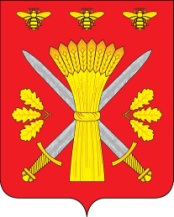 РОССИЙСКАЯ ФЕДЕРАЦИЯОРЛОВСКАЯ ОБЛАСТЬАДМИНИСТРАЦИЯ ТРОСНЯНСКОГО РАЙОНАПОСТАНОВЛЕНИЕот 11 июня 2019 г.                                                                                                                                       № 144        с. ТроснаОб утверждении Методики максимального размерадоходов граждан и постоянно проживающих совместно с ними членов их семей, стоимости их имущества, подлежащего налогообложению, в целях признания граждан нуждающимися в предоставлении жилых помещений по договорам найма жилых помещений жилищного фонда социального использования В соответствии с Жилищным кодексом Российской Федерации, в целях установления максимального размера доходов граждан и постоянно проживающих совместно с ними членов их семей, стоимости их имущества, подлежащего налогообложению, в целях признания граждан нуждающимися в предоставлении жилых помещений по договорам найма жилых помещений жилищного фонда социального использования на территории Троснянского района Орловской области, п о с т а н о в л я е т:1. Утвердить Методику установления максимального размера доходов граждан и постоянно проживающих совместно с ними членов их семей, стоимости их имущества, подлежащего налогообложению, в целях признания граждан нуждающимися в предоставлении жилых помещений по договорам найма жилых помещений жилищного фонда социального использования на территории Троснянского района Орловской области согласно приложению.2. Настоящее постановление разместить на официальном сайте администрации Троснянского района.3. Контроль за исполнением   настоящего постановления возложить на заместителя Главы администрации И.И. Писареву.Глава района                                                                                    А.И. НасоновОтдел по управлению муниципальным имуществом администрации Троснянского района Орловской областиСогласовано: __________ Писарева И.И. __________ Ревякина Ю.С.Готовила:__________ Кузнецова Е.Н.                                                                                       Приложение                                                                                      к постановлению Администрации района                                                                                                  от 11 июня 2019 г. № 144Методикаустановления максимального размера доходов граждан и постоянно проживающих совместно с ними членов их семей, стоимости их имущества, подлежащего налогообложению, в целях признания граждан нуждающимися в предоставлении жилых помещений по договорам найма жилых помещений жилищного фонда социального использования на территории Троснянского района Орловской области1. Максимальный размер доходов граждан и постоянно проживающих совместно с ними членов их семей, стоимости их имущества, подлежащего налогообложению, в целях признания граждан нуждающимися в предоставлении жилых помещений по договорам найма жилых помещений жилищного фонда социального использования устанавливается Администрацией Троснянского района по следующей формуле:Рд - значение максимального размера дохода в месяц;Пл - установленная норма предоставления площади жилого помещения по договору социального найма;Чс - количество членов семьи;Цс - показатель стоимости 1 кв. м общей площади жилого помещения, равный размеру средней рыночной стоимости 1 кв. м общей площади жилого помещения по Орловской области, определяемый уполномоченным Правительством Российской Федерации федеральным органом исполнительной власти, на I квартал текущего года;Рк - доля использования средств ипотечного кредита (займа) от стоимости приобретаемого гражданами жилья, равная 0,7;Пс - средневзвешенная годовая процентная ставка по ипотечным кредитам (займам);Пп - средневзвешенный срок (в календарных месяцах) ипотечных кредитов (займов);Ди - максимально допустимая доля платежа по ипотечному кредиту (займу) в доходе гражданина и членов его семьи, равная 0,35.Средневзвешенная годовая процентная ставка и средневзвешенный срок (в календарных месяцах) ипотечных кредитов (займов) в Орловской области определяются согласно данным Банка России об условиях ипотечных кредитов, размещенным на сайте Банка России по состоянию на 1 января текущего года в разделе "Статистика" в закладке "Показатели рынка жилищного (ипотечного) кредитования (региональный разрез)" в информационно-телекоммуникационной сети "Интернет".2. Максимальный размер стоимости подлежащего налогообложению имущества граждан и постоянно проживающих совместно с ними членов их семей в целях признания их нуждающимися в предоставлении жилых помещений по договорам найма жилых помещений жилищного фонда социального использования устанавливается Администрацией Троснянского района по следующей формуле:Ст = Чс x Пл x Цс x (1 - Рк), где:Ст - значение максимального размера стоимости имущества;Чс - количество членов семьи;Пл - установленная   норма предоставления площади жилого помещения по договору социального найма;Цс - показатель стоимости 1 кв. м общей площади жилого помещения, равный размеру средней рыночной стоимости 1 кв. м общей площади жилого помещения по Орловской области, определяемый уполномоченным Правительством Российской Федерации федеральным органом исполнительной власти, на I квартал текущего года;Рк - доля использования средств ипотечного кредита (займа) от стоимости приобретаемого гражданами жилья, равная 0,7.